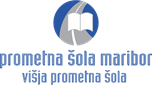 Program INFORMATIKA za pridobitev višje strokovne izobrazbeINŽENIR INFORMATIKEPODATKI O GOSPODARSKI DRUŽBI/USTANOVI IN MENTORJU V NJEJPODATKI O GOSPODARSKI DRUŽBI/USTANOVI IN MENTORJU V NJEJNaziv gospodarske družbe/ustanoveIme in priimek mentorjaIme in priimek študentaTermin opravljanja praktičnega izobraževanjaMENTORJEVA OCENA DELA ŠTUDENTAocena (1 – 10)opombaAktivnost pri deluOdnos do delaIniciativnost pri deluSamostojnost pri deluZanesljivost pri deluPrijaznost do sodelavcev in strankKritičnost do okoliceInovativnostRedoljubnostSkrbnost do delaTočnost prihajanja na deloUrejenost na delovnem mestuSkupinsko deloDelovna disciplinaSpretnost pri deluIznajdljivost pri deluKomunikativnostStopnja obvladovanja zadanih nalogOCENA STOPNJE/OBSEGA NEKATERIH PRIDOBLJENIH DELOVNIH IZKUŠENJ IN KOMPETENC ŠTUDENTA V ČASU PRAKTIČNEGA IZOBRAŽEVANJA V GOSPODARSKI DRUŽBI/USTANOVI(6 – najvišja ocena, 1 – najnižja ocena, 0 – nismo nudili)OCENA STOPNJE/OBSEGA NEKATERIH PRIDOBLJENIH DELOVNIH IZKUŠENJ IN KOMPETENC ŠTUDENTA V ČASU PRAKTIČNEGA IZOBRAŽEVANJA V GOSPODARSKI DRUŽBI/USTANOVI(6 – najvišja ocena, 1 – najnižja ocena, 0 – nismo nudili)OCENA STOPNJE/OBSEGA NEKATERIH PRIDOBLJENIH DELOVNIH IZKUŠENJ IN KOMPETENC ŠTUDENTA V ČASU PRAKTIČNEGA IZOBRAŽEVANJA V GOSPODARSKI DRUŽBI/USTANOVI(6 – najvišja ocena, 1 – najnižja ocena, 0 – nismo nudili)OCENA STOPNJE/OBSEGA NEKATERIH PRIDOBLJENIH DELOVNIH IZKUŠENJ IN KOMPETENC ŠTUDENTA V ČASU PRAKTIČNEGA IZOBRAŽEVANJA V GOSPODARSKI DRUŽBI/USTANOVI(6 – najvišja ocena, 1 – najnižja ocena, 0 – nismo nudili)OCENA STOPNJE/OBSEGA NEKATERIH PRIDOBLJENIH DELOVNIH IZKUŠENJ IN KOMPETENC ŠTUDENTA V ČASU PRAKTIČNEGA IZOBRAŽEVANJA V GOSPODARSKI DRUŽBI/USTANOVI(6 – najvišja ocena, 1 – najnižja ocena, 0 – nismo nudili)OCENA STOPNJE/OBSEGA NEKATERIH PRIDOBLJENIH DELOVNIH IZKUŠENJ IN KOMPETENC ŠTUDENTA V ČASU PRAKTIČNEGA IZOBRAŽEVANJA V GOSPODARSKI DRUŽBI/USTANOVI(6 – najvišja ocena, 1 – najnižja ocena, 0 – nismo nudili)OCENA STOPNJE/OBSEGA NEKATERIH PRIDOBLJENIH DELOVNIH IZKUŠENJ IN KOMPETENC ŠTUDENTA V ČASU PRAKTIČNEGA IZOBRAŽEVANJA V GOSPODARSKI DRUŽBI/USTANOVI(6 – najvišja ocena, 1 – najnižja ocena, 0 – nismo nudili)65 4321Študent je v času praktičnega izobraževanja pridobil splošne informacije o gospodarski družbi/ustanovispoznal delovne procese, njihovo organiziranje in kontrolo v gospodarski družbi/ustanovispoznal vlogo informacijske tehnologije v organizacijski shemi gospodarske družbe/ustanovespoznal temeljne kategorije podjetništva, ekonomike in financ, predvsem s trgom, proizvodnjo, sredstvi in njihovimi virirazvijal sposobnost za vodenje projektovuporabljal programsko, strojno opremo in metode dela, ki omogočajo najenostavnejše varovanje podatkov in informacij v računalniških sistemih ter posledično v podjetjuspoznal organiziranost, zakonodajo, načrtovanje in vodenje del na področju informacijske tehnologije v podjetjuspoznal upravljanje sodobnih operacijskih sistemov v grafičnem in tekstovnem načinuspoznal storitve interneta v poslovnih sistemihspoznal pomen določanja najoptimalnejše možnosti dostopa do interneta glede na dano situacijospoznal sistematičen pristop k podatkovnemu modeliranjuspoznal standardni programski jezik za obdelavo podatkov v zbirkah podatkov (SQL)spoznal pripravo in nadzor postopkov arhiviranja in obnavljanja zbirk podatkovNapisal preprosto aplikacijoizdelal analizo zahtev in načrt razvoja programske opreme na podlagi zahtev naročnikazdelal konzolni, grafični in spletni vmesnik aplikacijetestiral in dokumentiral programske aplikacijedoločil ekonomsko vrednost konkretne programske rešitveimplementiral programske rešitve v nova okoljarazvijal in vzdrževal programsko opremo z uporabo aktualnega razvojnega orodjauporabljal orodja za modeliranje strukture zbirke podatkov in upravljanje zbirk podatkov v sistemih za upravljanje zbirk podatkovuporabljal standardni programski jezik za obdelavo podatkov v zbirkah podatkov (SQL)pripravil in nadziral postopke arhiviranja in obnavljanja zbirk podatkovmodeliral zbirke podatkov informacijskega sistema z uporabo aktualnega CASE orodjakodiral statične in dinamične spletne stranisestavil spletno predlogouporabljal orodja za oblikovanje spletne grafikekomuniciral s stranko za opredelitev uporabniških zahtevspoznal vlogo, značilnosti in tržne priložnosti e-poslovanja v informacijski družbianaliziral obnašanje proizvajalcev, kupcev, prodajalcev, poslovnih procesov za uporabo e-poslovanjauporabljal različne standarde in tehnologije za elektronsko izmenjavo podatkov v praktičnih rešitvah e-poslovanjasodeloval v timu za načrtovanje in razvoj informacijskih sistemov.sodeloval pri zagotavljanju kakovosti dela in ravnal v skladu s predpisi in z dobrimi poslovnimi običajispoznal pomen varovanja osebnih podatkov in poslovnih skrivnostispoznal pomen lastne organiziranosti, inovativnosti, samodiscipline, natančnosti, samoiniciativnosti, odgovornosti in samokritičnosti za lasten uspeh in uspeh celotespoznal pomen kontinuiranega samostojnega spremljanje razvoja stroke z uporabo različnih virovpovezoval teoretično pridobljena znanja s praktičnimi delovnimi nalogami v podjetjuPRIPOMBE/PREDLOGI O PRAKTIČNEM IZOBRAŽEVANJU(prosimo za komentar o poteku in organizaciji praktičnega izobraževanja, sodelovanju z organizatorjem praktičnega izobraževanja v šoli, predloge za izboljšanje praktičnega izobraževanja …)PREDLOG OCENE PRAKTIČNEGA IZOBRAŽEVANJA V GOSPODARSKI DRUŽBI/USTANOVIPREDLOG OCENE PRAKTIČNEGA IZOBRAŽEVANJA V GOSPODARSKI DRUŽBI/USTANOVIPREDLOG OCENE PRAKTIČNEGA IZOBRAŽEVANJA V GOSPODARSKI DRUŽBI/USTANOVIPREDLOG OCENE PRAKTIČNEGA IZOBRAŽEVANJA V GOSPODARSKI DRUŽBI/USTANOVIPREDLOG OCENE PRAKTIČNEGA IZOBRAŽEVANJA V GOSPODARSKI DRUŽBI/USTANOVIPREDLOG OCENE PRAKTIČNEGA IZOBRAŽEVANJA V GOSPODARSKI DRUŽBI/USTANOVIPREDLOG OCENE PRAKTIČNEGA IZOBRAŽEVANJA V GOSPODARSKI DRUŽBI/USTANOVIPREDLOG OCENE PRAKTIČNEGA IZOBRAŽEVANJA V GOSPODARSKI DRUŽBI/USTANOVIMentorjeva ocena praktičnega izobraževanja študenta v gospodarski družbi/ustanovi (ustrezno obkrožite):Mentorjeva ocena praktičnega izobraževanja študenta v gospodarski družbi/ustanovi (ustrezno obkrožite):Mentorjeva ocena praktičnega izobraževanja študenta v gospodarski družbi/ustanovi (ustrezno obkrožite):Mentorjeva ocena praktičnega izobraževanja študenta v gospodarski družbi/ustanovi (ustrezno obkrožite):Mentorjeva ocena praktičnega izobraževanja študenta v gospodarski družbi/ustanovi (ustrezno obkrožite):Mentorjeva ocena praktičnega izobraževanja študenta v gospodarski družbi/ustanovi (ustrezno obkrožite):Mentorjeva ocena praktičnega izobraževanja študenta v gospodarski družbi/ustanovi (ustrezno obkrožite):Mentorjeva ocena praktičnega izobraževanja študenta v gospodarski družbi/ustanovi (ustrezno obkrožite):1 do 5 – nezadostno 6 – zadostno 7 – dobro 7 – dobro 8 – prav dobro 9 – prav  dobro 9 – prav  dobro 10 – odlično Ime in priimek mentorja ocenjevalcav gospodarski družbi/ustanoviIme in priimek mentorja ocenjevalcav gospodarski družbi/ustanoviIme in priimek mentorja ocenjevalcav gospodarski družbi/ustanoviPodpis mentorja ocenjevalca v gospodarski družbi/ustanoviPodpis mentorja ocenjevalca v gospodarski družbi/ustanoviPodpis mentorja ocenjevalca v gospodarski družbi/ustanoviDatum:Datum:Datum:Žig gospodarske družbe/ustanoveŽig gospodarske družbe/ustanove